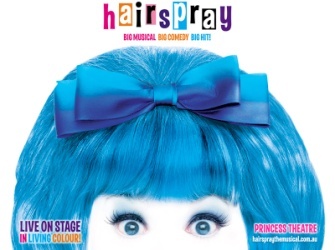 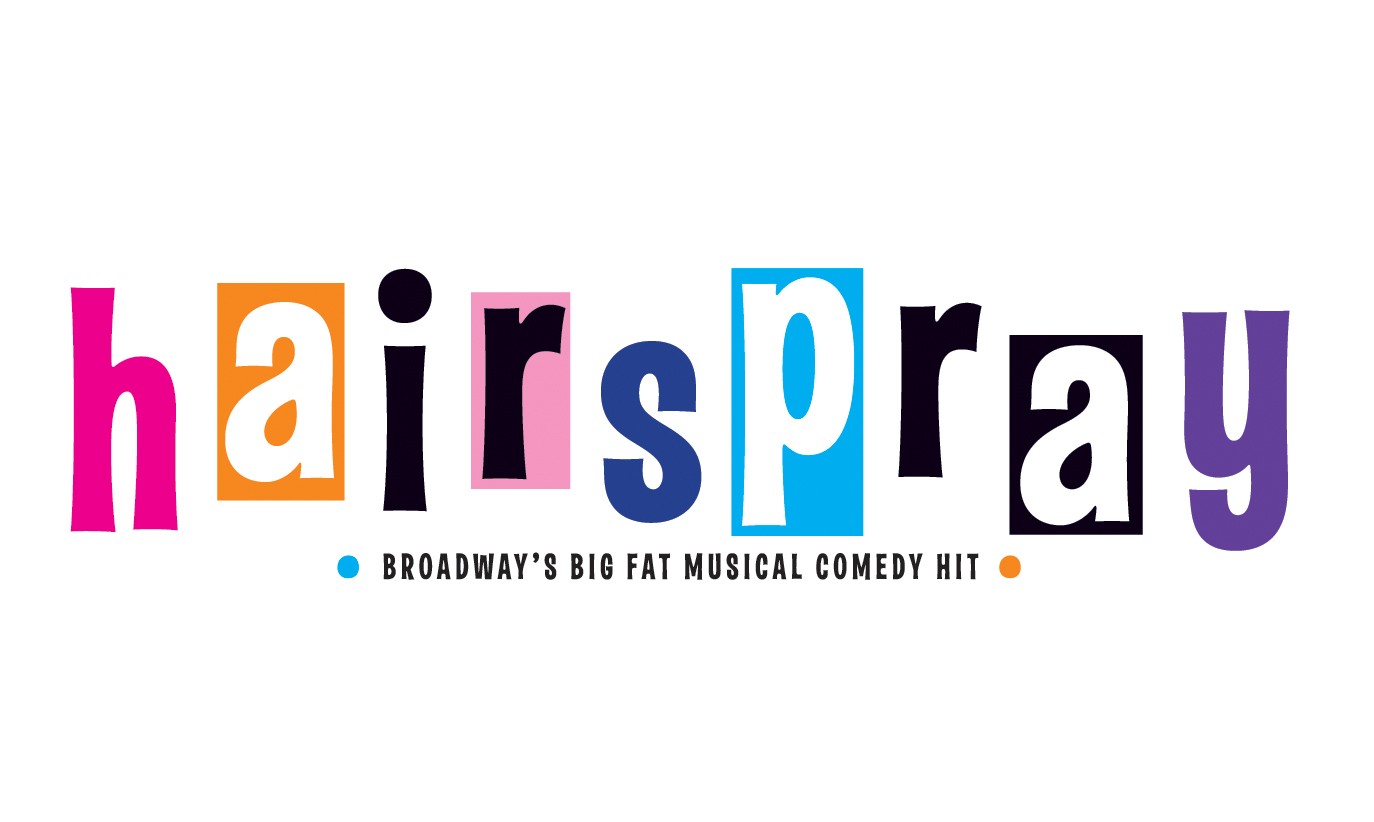 HEATHER DIGNAMCAELINN RICHARDSONREBECCA TROYELLIE MARRONKATE HYLANDCIARA TAHENY*AMY MC GRATHKEELIN GALVINLAUREN HARRELLMOLLY NOLANURARA KODAMACAROLINE KANE*PETER DILLONLAURA FARRELLAISLING PHELAN*LAUREN FARRELLSARAH JENNINGSNIAMH HUGHESELLEN HEFFERNANJENNY KELLY*CAOIMHE HAYDENAVA FLANAGAN* ALI KAVANAGH*MILLIE AHERN O’DONNELLDERYN MOONEY*JOSHUA BARRY CULLENRUAIRI FINAN*CHLOE CASSIDYGRACE FARRELLJILL BROWNESARAH HENRYSINEAD MC CARTHYDAVY CULLITONCONOR JOHNSONMICHELLE WINTERSSARAH TAHENYJADE SILKE FETHERSTONEMMA-JANE GRANTDANIELLA TRAYNORELEANOR YOUNGEHOLLY MURPHYAOIFE RUTLEDGEAISLING BYRNEEMER O’CONNORELLEN BYRNEOLIVIA CASSIDYBRONAGH NUGENTANNA TIGHEKATE HENSEYAOIFE BUCKLEYCAOIMHE MC DONNELLMADDIE GILLESPIE MEADHBH BRASSIL MEGAN FLANAGAN MAIREAD SHERIDAN KIRSTEN MC GRATH REBECCA ROWLANDELIZABETH MC BRIDE REBECCA GLENNYAINE FLEMINGLAUREN MULDOWNEYLAURA FITZGERALDELLEN JORDANSARAH BEEHANJOYCE DELANEYAUTUMN CAREYBETHANY CARRSABRINA KEANEELLEN MAGUIREROISIN KEARNSMORGAN HURLEY O’DWYERSALLY-ANN HENNESSYDIDIER CORDONNIERFIONN O’SULLIVANHOLLY HENSEYRIONA LITTLEISABELLE O’TOOLEKOTRYNA STEPANOVA*SAM BURKE*ABIGAIL MURPHY* ROSIN KING* HANNAH EGAN*MATT MC CARTHYHAYLEY MULCAHYBARRY FINANGRAINNE RAFFERTYMARK SUTTON*NIALL DELAHUNTJ.P PHELANROBYN FLANAGANCONN WHELANFIONA WATTERSJACK MAGUIREALI O’BRIEN CIAN O’BRIEN*GAVIN O’NEILL* MUIREANN SCULLYNIALL CALLANAN MATTHEW MARMIONJUSTIN DEANE* NICOLA FLANAGAN*SORCHA LAVELLE WALSH* AOIFE HORAN*SARAH COLLER* CAOIMHE CORBETTCIARA PHELAN TORI LAHART O’REILLYKATHERINE MURPHY*MARK GALLIGAN*CIARA MC GRATHFRANCESCA MC ALLISTERSAOIRSE MOONEYKAREN FOLEYJESSICA DEVLIN*AOIFE FENNELL*AOIFE CLARECHLOE O’REILLY*EDEL KELLYMELANIE WALSHREBECCA BORTONCHLOE MC GRATTIN BRAZZIL AMY FITZGERALDJESSIE HUI*TOM HIGGINS*HUGH O’DONNELL*SEAN ROONEYRICHARD DROMGOOLE-MAGUIRE RACHEL HOVENDAN-KEANE 